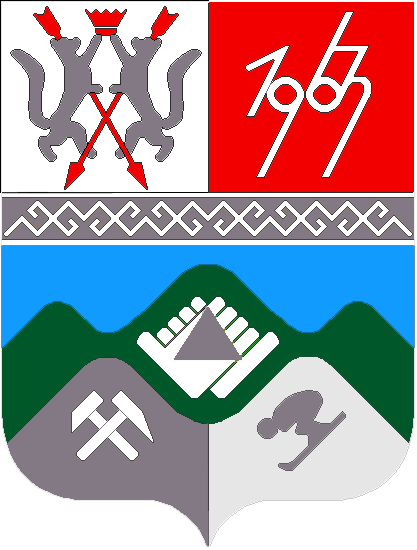 КЕМЕРОВСКАЯ ОБЛАСТЬТАШТАГОЛЬСКИЙ МУНИЦИПАЛЬНЫЙ РАЙОНАДМИНИСТРАЦИЯТАШТАГОЛЬСКОГО МУНИЦИПАЛЬНОГО РАЙОНАПОСТАНОВЛЕНИЕот «22» ноября 2018 г. № 1081-пО внесении изменений в постановление Администрации Таштагольского муниципального района от  28 сентября  № 732-п «Об утверждении муниципальной программы  «Обеспечение безопасности условий жизни населения и деятельности предприятий в Таштагольском муниципальном районе»  на 2018 - 2020 годы»В целях приведения в соответствие муниципальной программы состоянию расхода сметных значений на период 2018-2020 г.г., администрация Таштагольского муниципального района постановляет:1. Внести в постановление Администрации Таштагольского муниципального района от  28 сентября  № 732-п «Об утверждении муниципальной программы  «Обеспечение безопасности условий жизни населения и деятельности предприятий в Таштагольском муниципальном районе»  на 2018 - 2020 годы» следующие изменения:1.1 В паспорте программы раздел «Объем и источники финансирования Программы» изложить в следующей редакции:« »1.2. Раздел 4. Ресурсное обеспечение Программы изложить в следующей редакции:«4. Ресурсное обеспечение ПрограммыОбщий объем средств, необходимых для реализации Программы на 2018-2020 годы, составляет 8275 тыс. рублей, в том числе по годам реализации:2018 год – 5 675 тыс. рублей.2019 год - 1300 тыс. рублей,2020 год-  1300 тыс. рублейФинансирование Программы осуществляется за счет средств областного и местного бюджета.В том числе по подпрограммам:подпрограмма «Антитеррор»: на 2018-2020 годы потребуется 520 тыс. рублей за счет средств местного бюджета, в том числе по годам реализации:2018 год - 280 тыс. рублей,2019 год - 120 тыс. рублей,2020 год - 120 тыс. рублейПодпрограмма «Снижение рисков и смягчение последствий чрезвычайных ситуаций природного и техногенного характера в Таштагольском муниципальном районе»: на 2018-2020 годы потребуется 7 755 тыс. рублей за счет средств областного и местного бюджета, в том числе по годам реализации:2018 год – 5 395 тыс. рублей.2019 год - 1180 тыс. рублей.2020 год - 1180  тыс. рублей.»1.3 Раздел 7. Программные мероприятия изложить в следующей редакции:«»2. Пресс-секретарю Главы Таштагольского муниципального района (Кустова М.Л.) настоящее постановление разместить на официальном сайте администрации Таштагольского муниципального района в информационно – телекоммуникационной сети «Интернет».3. Контроль за выполнением постановления  возложить на И.о Заместителя Главы Таштагольского муниципального района А.В. Гришукова.4.Настоящее постановление вступает в силу  с момента подписания. Глава Таштагольского  муниципального района				      	   	В.Н. МакутаОбъемы и источники
финансирования муниципальной
программы  в целом и с разбивкой по годам ее реализацииВсего по Программе – 8275 тыс. рублей, средства областного, местного бюджета и спонсорских средств, в том числе по годам:                      2018 год – 5 675 тыс. рублей.2019 год - 1300 тыс. рублей,2020 год - 1300 тыс. рублейНаименование подпрограммы, мероприятия; источники финансированияОбъем финансовых ресурсов, тыс. рублейОбъем финансовых ресурсов, тыс. рублейОбъем финансовых ресурсов, тыс. рублейОбъем финансовых ресурсов, тыс. рублейНаименование подпрограммы, мероприятия; источники финансированияВсегоОчередной 2018 год1-й год планового периода 2019г.2-й год планового периода2020г.12345Подпрограмма  «Антитеррор»520280120120Подпрограмма  «Антитеррор»1.1 Оплата услуг за использование системы видеонаблюдения5202805050Средства местного бюджета520280120120Подпрограмма «Снижение рисков и смягчение последствий чрезвычайных ситуаций природного и техногенного характера в Таштагольском муниципальном районе»7 7555 395118011802.1 Поддержание в рабочем состоянии и развитие системы оповещения населения о чрезвычайных ситуациях мирного и военного времени на территории Таштагольского муниципального района 20002002002.2 Приобретение  аварийно-спасательного инструмента и оборудования260601001002.3 Оснащение пожарной техникой, обмундированием,  необходимым оборудованием  добровольных пожарных дружин в отдаленных населенных пунктах, противопожарные мероприятия350501501502.4 Создание запаса ГСМ на предупреждение и ликвидацию чрезвычайных ситуаций337137,519021001002.5 Создание запаса продуктов для обеспечения питания аварийно-спасательных бригад при ликвидации чрезвычайных ситуаций1705060602.6 Выполнение работ по предотвращению и ликвидации последствий чрезвычайных ситуацийна территории Каларского сельского поселения118118002.7 Выполнение работ по предотвращению и ликвидации последствий чрезвычайных ситуацийна территории Коуринского сельского поселения 110110002.8 Выполнение работ по предотвращению и ликвидации последствий чрезвычайных ситуацийна территории Кызыл - Шорского сельского поселения1010002.9 Выполнение работ по предотвращению и ликвидации последствий чрезвычайных ситуацийна территории Мундыбашского городского поселения2525,458002.10 Выполнение работ по предотвращению и ликвидации последствий чрезвычайных ситуацийна территории Спасского городского поселения4040002.11 Выполнение работ по предотвращению и ликвидации последствий чрезвычайных ситуацийна территории Таштагольского городского поселения568568,84498002.12 Выполнение работ по предотвращению и ликвидации последствий чрезвычайных ситуацийна территории Казского городского поселения1010002.13 Выполнение работ по предотвращению и ликвидации последствий чрезвычайных ситуацийна территории Темиртауского городского поселения1010002.14 Выполнение работ по предотвращению и ликвидации последствий чрезвычайных ситуацийна территории Усть-Кабырзинского сельского поселения150150,178002.15 Проведение обучения населения действиям в чрезвычайных ситуациях40020202.16 Организация работы гидрологических постов в период весеннего паводка1555550502.17 Организация работы Единой дежурно-диспетчерской службы4501501501502.18 Противоэпидемические мероприятия(вакцинация животных)6565002.19 Приобретение приспособленного инвентаря и ранцевых огнетушителей1601075752.20 Оборудование и содержание муниципальных пляжей и мест массового отдыха людей1505050502.21 Личное страхование добровольных пожарных подразделений на период исполнения ими обязанностей1505050502.22 Пропаганда направленная на развитие добровольной пожарной охраны (изготовление плакатов, баннеров, буклетов, листовок)2502525 2.23 Мероприятия по подготовке к празднованию Дня шахтера(Приобретение оборудования для организации службы 112)40040000Местный бюджет505000Областной бюджет35035000 2.24 Мероприятия по подготовке к празднованию Дня шахтера(Приобретение камер видеонаблюдения для обеспечения безопасности района.Приобретение оборудования для усовершенствования системы оповещения населения Таштагольского муниципального района)3275327500Местный бюджет76,87076,87000Областной бюджет3548,133198,1300ИТОГО по программе:82755 67513001300 Местный бюджет:4726,872126,8713001300Областной бюджет3548,133548,1300